                                                                                                                    Проект  І.Барабух                                                                                                         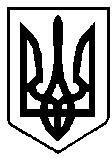 УКРАЇНАВАРАСЬКА МІСЬКА РАДАРІВНЕНСЬКОЇ ОБЛАСТІСьоме скликання(порядковий номер сесії)Р І Ш Е Н Н Я              01 листопада 2018 року             	      			                 №1380З метою забезпечення реалізації державної регуляторної політики органами місцевого самоврядування, оптимізації процедури передачі в оренду комунального майна та приведення у відповідність до вимог чинного законодавства власних нормативних актів, відповідно до ст.ст.7,13,32 Закону України «Про засади державної регуляторної політики у сфері господарської діяльності», відповідно до ч.1 ст.45  рішення міської ради від 25.12.2015 №52 «Про Регламент Вараської міської ради сьомого скликання», керуючись п.7 ч.1 ст.26 та ч.2 ст.42 Закону України «Про місцеве самоврядування в Україні» за погодженням з постійною депутатською комісією з питань бюджету, фінансів, економічного розвитку та інвестиційної політики, Вараська міська радаВИРІШИЛА:1. Внести до рішення Вараської міської ради від 15.12.2017 №978 «Про затвердження плану діяльності Вараської міської ради з підготовки проектів регуляторних актів на 2018 рік» такі зміни:- з додатку до рішення виключити наступні пункти 1, 2, 3, 4, а саме:- додаток до рішення доповнити наступним пунктом 20, а саме: 2. Зміни до плану діяльності Вараської міської ради з підготовки проектів регуляторних актів оприлюднити шляхом опублікування на офіційному веб-сайті Вараської міської ради та її виконавчого комітету не пізніш як у десятиденний термін після його затвердження.3.  Контроль за виконанням рішення покласти на постійну депутатську комісією з питань бюджету, фінансів, економічного розвитку та інвестиційної політики.Тзп міського голови                                                                                 О.МензулПро внесення змін до рішення Вараської міської ради від 15.12.2017 №978 «Про затвердження плану діяльності Вараської міської ради з підготовки проектів регуляторних актів на 2018 рік»№ з/пВид проектуНазва проектуЦіль прийняттяТермін підготовки проектуОрган або підрозділ, відповідальний за розробку проектуВиключити з плану діяльності Вараської міської ради з підготовки проектів регуляторних актів на 2018 рікВиключити з плану діяльності Вараської міської ради з підготовки проектів регуляторних актів на 2018 рікВиключити з плану діяльності Вараської міської ради з підготовки проектів регуляторних актів на 2018 рікВиключити з плану діяльності Вараської міської ради з підготовки проектів регуляторних актів на 2018 рікВиключити з плану діяльності Вараської міської ради з підготовки проектів регуляторних актів на 2018 рікВиключити з плану діяльності Вараської міської ради з підготовки проектів регуляторних актів на 2018 рік1Рішення міської радиПро затвердження Методики розрахунку орендної плати за комунальне майно та пропорції її розподілу (нова редакція)Оптимізація процедури передачі в оренду комунального майна-Відділ майна комунальної власності міста2Рішення міської радиПро затвердження Положення про порядок передачі в оренду комунального майна (нова редакція)Оптимізація процедури передачі в оренду комунального майна-Відділ майна комунальної власності міста3Рішення міської радиПро затвердження Положення про конкурсний відбір суб’єктів оціночної діяльності для проведення незалежної оцінки об’єктів (майна) комунальної власності територіальної громади м.ВарашВідсутня необхідність розробки-Відділ майна комунальної власності міста4Рішення міської радиПро затвердження Порядку проведення конкурсу на право оренди комунального майнаОптимізація процедури передачі в оренду комунального майна-Відділ майна комунальної власності міста№ з/пВид проектуНазва проектуЦіль прийняттяТермін підготовки проектуОрган або підрозділ, відповідальний за розробку проектуДоповнити план діяльності Вараської міської ради з підготовки проектів регуляторних актів на 2018 рікДоповнити план діяльності Вараської міської ради з підготовки проектів регуляторних актів на 2018 рікДоповнити план діяльності Вараської міської ради з підготовки проектів регуляторних актів на 2018 рікДоповнити план діяльності Вараської міської ради з підготовки проектів регуляторних актів на 2018 рікДоповнити план діяльності Вараської міської ради з підготовки проектів регуляторних актів на 2018 рікДоповнити план діяльності Вараської міської ради з підготовки проектів регуляторних актів на 2018 рік20Рішення міської радиПро затвердження Положення про порядок передачі в оренду комунального майнаПриведення у відповідність до вимог чинного законодавстваIV квартал 2018 рокуВідділ майна комунальної власності міста